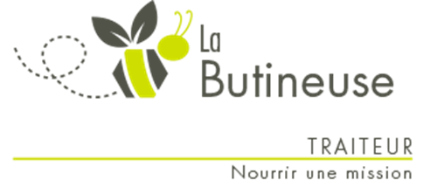 239 avenue ProulxTél : 681-0827www.labutineusedevanier.cominfo@labutineusedevanier.com www.facebook.com/LaButineusedeVanierSemaine 3 – Repas prêts à partir du jeudi 24 juin @ 9h00Commandez avant le lundi 14 juin @ 13h00Nom : 				Prénom : 		                                                              Téléphone : ___________________Adresse : 				     				_____			__________Repas familiauxRepas familiauxRepas familiauxRepas familiauxRepas familiauxRepas familiauxRepas familiauxPlats principauxPrixQtéPrixQté2 portions2 portions4 portions4 portionsRepas froid : Salade césar de pâtes au poulet11.00$21.50$Bœuf coréen11.00$21.50$Saumon hollandais11.00$21.50$Boulette de veau, sauce aux poivres11.00$21.50$Bœuf Stroganoff11.00$21.50$Casserole de poulet & pêches11.00$21.50$Porc cube sucré style brochette11.00$21.50$Poulet Général Tao12.00$23.50$Linguine aux crevettes à la toscane12.00$23.50$AccompagnementsPurée à la ciboulette2.50 $4.00 $Riz aux légumes2.50 $4.00 $Couscous2.50 $4.00 $Légumes orientales2.50 $4.00 $Salade de la semaineSalade de légumes du jardin8oz2.50 $16 oz4.50 $SoupesCrème de légumes8 oz1.50 $32 oz5.00 $DessertsMuffin florentin6 un.4.00 $Gâteau au fromage4 un.4.00 $Gâteau pouding à la rhubarbe4 un.4.00 $